Publicado en Donostia-San Sebastián el 14/05/2024 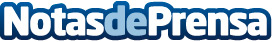 Policlínica Gipuzkoa inicia las obras de ampliación de su área de urgenciasEl servicio de urgencias de Policlínica Gipuzkoa atiende cada día una media de 150 pacientesDatos de contacto:Policlínica GipuzkoaPoliclínica Gipuzkoa654 09 69 91Nota de prensa publicada en: https://www.notasdeprensa.es/policlinica-gipuzkoa-inicia-las-obras-de_1 Categorias: Nacional Medicina País Vasco Servicios médicos http://www.notasdeprensa.es